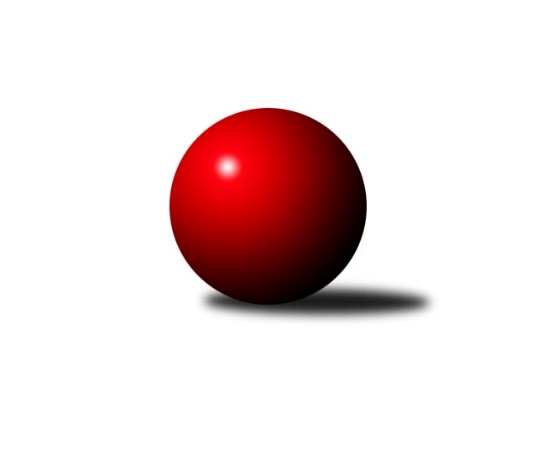 Č.16Ročník 2021/2022	24.5.2024 Okresní přebor Ostrava 2021/2022Statistika 16. kolaTabulka družstev:		družstvo	záp	výh	rem	proh	skore	sety	průměr	body	plné	dorážka	chyby	1.	TJ Sokol Bohumín D	14	11	1	2	69.0 : 43.0 	(93.5 : 74.5)	2363	23	1677	686	62.1	2.	TJ Sokol Dobroslavice	12	11	0	1	80.0 : 16.0 	(101.5 : 42.5)	2501	22	1736	765	40.6	3.	TJ Michálkovice  B	14	5	4	5	56.0 : 56.0 	(75.5 : 92.5)	2291	14	1623	668	63.1	4.	TJ Sokol Bohumín E	14	5	2	7	53.0 : 59.0 	(83.0 : 85.0)	2307	12	1635	672	60.6	5.	SKK Ostrava C	13	5	1	7	46.0 : 58.0 	(76.0 : 80.0)	2329	11	1648	681	62.6	6.	TJ VOKD Poruba C	14	5	1	8	48.0 : 64.0 	(76.5 : 91.5)	2347	11	1672	676	67.4	7.	SKK Ostrava B	14	5	1	8	47.0 : 65.0 	(78.5 : 89.5)	2275	11	1625	651	61.4	8.	TJ Unie Hlubina C	14	5	0	9	52.5 : 59.5 	(84.0 : 84.0)	2294	10	1645	649	63.9	9.	TJ Unie Hlubina E	15	4	2	9	44.5 : 75.5 	(75.5 : 104.5)	2233	10	1630	602	72.4Tabulka doma:		družstvo	záp	výh	rem	proh	skore	sety	průměr	body	maximum	minimum	1.	TJ Sokol Bohumín D	7	6	0	1	38.0 : 18.0 	(52.5 : 31.5)	2423	12	2555	2307	2.	TJ Sokol Dobroslavice	5	5	0	0	34.0 : 6.0 	(43.0 : 17.0)	2444	10	2478	2425	3.	SKK Ostrava B	7	4	1	2	30.0 : 26.0 	(48.0 : 36.0)	2226	9	2335	2078	4.	TJ Unie Hlubina C	7	4	0	3	31.5 : 24.5 	(47.5 : 36.5)	2536	8	2639	2408	5.	TJ Michálkovice  B	8	3	2	3	33.0 : 31.0 	(45.5 : 50.5)	2267	8	2388	2164	6.	TJ Sokol Bohumín E	7	3	1	3	31.0 : 25.0 	(48.0 : 36.0)	2446	7	2499	2414	7.	TJ Unie Hlubina E	7	3	1	3	28.0 : 28.0 	(47.0 : 37.0)	2486	7	2506	2453	8.	TJ VOKD Poruba C	7	3	1	3	26.0 : 30.0 	(38.5 : 45.5)	2287	7	2402	2199	9.	SKK Ostrava C	7	3	0	4	27.0 : 29.0 	(44.5 : 39.5)	2221	6	2300	2135Tabulka venku:		družstvo	záp	výh	rem	proh	skore	sety	průměr	body	maximum	minimum	1.	TJ Sokol Dobroslavice	7	6	0	1	46.0 : 10.0 	(58.5 : 25.5)	2512	12	2675	2356	2.	TJ Sokol Bohumín D	7	5	1	1	31.0 : 25.0 	(41.0 : 43.0)	2375	11	2582	2271	3.	TJ Michálkovice  B	6	2	2	2	23.0 : 25.0 	(30.0 : 42.0)	2297	6	2489	2153	4.	SKK Ostrava C	6	2	1	3	19.0 : 29.0 	(31.5 : 40.5)	2356	5	2542	2265	5.	TJ Sokol Bohumín E	7	2	1	4	22.0 : 34.0 	(35.0 : 49.0)	2290	5	2512	2117	6.	TJ VOKD Poruba C	7	2	0	5	22.0 : 34.0 	(38.0 : 46.0)	2360	4	2482	2222	7.	TJ Unie Hlubina E	8	1	1	6	16.5 : 47.5 	(28.5 : 67.5)	2232	3	2484	2086	8.	TJ Unie Hlubina C	7	1	0	6	21.0 : 35.0 	(36.5 : 47.5)	2286	2	2487	2138	9.	SKK Ostrava B	7	1	0	6	17.0 : 39.0 	(30.5 : 53.5)	2284	2	2454	2202Tabulka podzimní části:		družstvo	záp	výh	rem	proh	skore	sety	průměr	body	doma	venku	1.	TJ Sokol Dobroslavice	8	8	0	0	54.0 : 10.0 	(66.0 : 30.0)	2491	16 	3 	0 	0 	5 	0 	0	2.	TJ Sokol Bohumín D	8	6	0	2	36.0 : 28.0 	(50.5 : 45.5)	2374	12 	3 	0 	1 	3 	0 	1	3.	TJ Sokol Bohumín E	8	4	1	3	33.0 : 31.0 	(48.0 : 48.0)	2327	9 	2 	1 	1 	2 	0 	2	4.	SKK Ostrava B	8	4	1	3	31.0 : 33.0 	(48.5 : 47.5)	2328	9 	3 	1 	1 	1 	0 	2	5.	SKK Ostrava C	8	4	0	4	29.0 : 35.0 	(46.0 : 50.0)	2286	8 	2 	0 	3 	2 	0 	1	6.	TJ Unie Hlubina C	8	3	0	5	31.5 : 32.5 	(51.0 : 45.0)	2331	6 	2 	0 	3 	1 	0 	2	7.	TJ VOKD Poruba C	8	2	0	6	27.0 : 37.0 	(44.5 : 51.5)	2356	4 	1 	0 	2 	1 	0 	4	8.	TJ Michálkovice  B	8	1	2	5	25.0 : 39.0 	(41.0 : 55.0)	2241	4 	1 	0 	3 	0 	2 	2	9.	TJ Unie Hlubina E	8	2	0	6	21.5 : 42.5 	(36.5 : 59.5)	2244	4 	1 	0 	2 	1 	0 	4Tabulka jarní části:		družstvo	záp	výh	rem	proh	skore	sety	průměr	body	doma	venku	1.	TJ Sokol Bohumín D	6	5	1	0	33.0 : 15.0 	(43.0 : 29.0)	2372	11 	3 	0 	0 	2 	1 	0 	2.	TJ Michálkovice  B	6	4	2	0	31.0 : 17.0 	(34.5 : 37.5)	2306	10 	2 	2 	0 	2 	0 	0 	3.	TJ VOKD Poruba C	6	3	1	2	21.0 : 27.0 	(32.0 : 40.0)	2316	7 	2 	1 	1 	1 	0 	1 	4.	TJ Sokol Dobroslavice	4	3	0	1	26.0 : 6.0 	(35.5 : 12.5)	2487	6 	2 	0 	0 	1 	0 	1 	5.	TJ Unie Hlubina E	7	2	2	3	23.0 : 33.0 	(39.0 : 45.0)	2302	6 	2 	1 	1 	0 	1 	2 	6.	TJ Unie Hlubina C	6	2	0	4	21.0 : 27.0 	(33.0 : 39.0)	2299	4 	2 	0 	0 	0 	0 	4 	7.	SKK Ostrava C	5	1	1	3	17.0 : 23.0 	(30.0 : 30.0)	2330	3 	1 	0 	1 	0 	1 	2 	8.	TJ Sokol Bohumín E	6	1	1	4	20.0 : 28.0 	(35.0 : 37.0)	2322	3 	1 	0 	2 	0 	1 	2 	9.	SKK Ostrava B	6	1	0	5	16.0 : 32.0 	(30.0 : 42.0)	2267	2 	1 	0 	1 	0 	0 	4 Zisk bodů pro družstvo:		jméno hráče	družstvo	body	zápasy	v %	dílčí body	sety	v %	1.	Jiří Koloděj 	SKK Ostrava B 	13	/	14	(93%)	23	/	28	(82%)	2.	Lukáš Modlitba 	TJ Sokol Bohumín E 	13	/	14	(93%)	22	/	28	(79%)	3.	Libor Pšenica 	TJ Michálkovice  B 	12	/	13	(92%)	19.5	/	26	(75%)	4.	Lubomír Richter 	TJ Sokol Bohumín E 	12	/	14	(86%)	20	/	28	(71%)	5.	Lumír Kocián 	TJ Sokol Dobroslavice 	11	/	11	(100%)	20	/	22	(91%)	6.	Jan Ščerba 	TJ Michálkovice  B 	11	/	13	(85%)	16.5	/	26	(63%)	7.	Petr Kuttler 	TJ Sokol Bohumín D 	11	/	14	(79%)	20.5	/	28	(73%)	8.	Ivo Kovařík 	TJ Sokol Dobroslavice 	10	/	10	(100%)	16	/	20	(80%)	9.	Václav Rábl 	TJ Sokol Dobroslavice 	9	/	10	(90%)	16	/	20	(80%)	10.	Karel Kuchař 	TJ Sokol Dobroslavice 	9	/	11	(82%)	16.5	/	22	(75%)	11.	Miroslav Heczko 	SKK Ostrava C 	9	/	12	(75%)	17.5	/	24	(73%)	12.	Veronika Rybářová 	TJ Unie Hlubina E 	9	/	13	(69%)	16	/	26	(62%)	13.	Martin Futerko 	SKK Ostrava C 	8	/	9	(89%)	15	/	18	(83%)	14.	Miroslav Koloděj 	SKK Ostrava B 	8	/	13	(62%)	18	/	26	(69%)	15.	Hana Zaškolná 	TJ Sokol Bohumín D 	8	/	14	(57%)	16	/	28	(57%)	16.	Josef Navalaný 	TJ Unie Hlubina C 	7.5	/	10	(75%)	11	/	20	(55%)	17.	Josef Hájek 	TJ Unie Hlubina C 	7	/	10	(70%)	15	/	20	(75%)	18.	Roman Klímek 	TJ VOKD Poruba C 	7	/	13	(54%)	16.5	/	26	(63%)	19.	Markéta Kohutková 	TJ Sokol Bohumín D 	7	/	13	(54%)	16.5	/	26	(63%)	20.	Jaroslav Hrabuška 	TJ VOKD Poruba C 	7	/	13	(54%)	14.5	/	26	(56%)	21.	Michal Borák 	TJ Michálkovice  B 	7	/	13	(54%)	12	/	26	(46%)	22.	Václav Kladiva 	TJ Sokol Bohumín D 	7	/	14	(50%)	12.5	/	28	(45%)	23.	Helena Martinčáková 	TJ VOKD Poruba C 	6	/	8	(75%)	8	/	16	(50%)	24.	Karel Ridl 	TJ Sokol Dobroslavice 	6	/	9	(67%)	11	/	18	(61%)	25.	Michaela Černá 	TJ Unie Hlubina C 	6	/	10	(60%)	11	/	20	(55%)	26.	Oldřich Stolařík 	SKK Ostrava C 	6	/	10	(60%)	9	/	20	(45%)	27.	Miroslav Paloc 	TJ Sokol Bohumín D 	6	/	11	(55%)	15	/	22	(68%)	28.	Jan Petrovič 	TJ Unie Hlubina E 	6	/	11	(55%)	11.5	/	22	(52%)	29.	Tomáš Polášek 	SKK Ostrava B 	6	/	13	(46%)	13.5	/	26	(52%)	30.	Miroslava Ševčíková 	TJ Sokol Bohumín E 	6	/	14	(43%)	13	/	28	(46%)	31.	Martin Třečák 	TJ Sokol Dobroslavice 	5	/	7	(71%)	10	/	14	(71%)	32.	Zdeněk Štefek 	TJ Sokol Dobroslavice 	5	/	7	(71%)	8	/	14	(57%)	33.	Jaroslav Čapek 	SKK Ostrava B 	5	/	9	(56%)	10	/	18	(56%)	34.	Zdeněk Franěk 	TJ Sokol Bohumín D 	5	/	9	(56%)	6	/	18	(33%)	35.	Radek Říman 	TJ Michálkovice  B 	5	/	11	(45%)	8.5	/	22	(39%)	36.	Miroslav Futerko 	SKK Ostrava C 	5	/	12	(42%)	11	/	24	(46%)	37.	Lenka Raabová 	TJ Unie Hlubina C 	4	/	6	(67%)	9	/	12	(75%)	38.	Josef Kyjovský 	TJ Unie Hlubina C 	4	/	9	(44%)	6.5	/	18	(36%)	39.	Radovan Kysučan 	TJ Unie Hlubina E 	4	/	11	(36%)	11	/	22	(50%)	40.	Janka Sliwková 	TJ Sokol Bohumín E 	4	/	12	(33%)	13.5	/	24	(56%)	41.	František Tříska 	TJ Unie Hlubina E 	4	/	13	(31%)	10	/	26	(38%)	42.	Alena Koběrová 	TJ Unie Hlubina E 	4	/	14	(29%)	10	/	28	(36%)	43.	Karel Kudela 	TJ Unie Hlubina C 	3	/	5	(60%)	5	/	10	(50%)	44.	Libor Radomský 	TJ VOKD Poruba C 	3	/	6	(50%)	4	/	12	(33%)	45.	Richard Šimek 	TJ VOKD Poruba C 	3	/	7	(43%)	7	/	14	(50%)	46.	Pavel Hrnčíř 	TJ Unie Hlubina C 	3	/	7	(43%)	6	/	14	(43%)	47.	Libor Mendlík 	TJ Unie Hlubina E 	3	/	7	(43%)	6	/	14	(43%)	48.	Vojtěch Turlej 	TJ VOKD Poruba C 	3	/	7	(43%)	4	/	14	(29%)	49.	René Gazdík 	TJ Sokol Dobroslavice 	3	/	7	(43%)	4	/	14	(29%)	50.	Antonín Chalcář 	TJ VOKD Poruba C 	3	/	8	(38%)	5.5	/	16	(34%)	51.	František Deingruber 	SKK Ostrava C 	3	/	9	(33%)	8	/	18	(44%)	52.	Oldřich Neuverth 	TJ Unie Hlubina C 	3	/	9	(33%)	6.5	/	18	(36%)	53.	Josef Paulus 	TJ Michálkovice  B 	3	/	10	(30%)	10	/	20	(50%)	54.	Jiří Adamus 	TJ VOKD Poruba C 	3	/	10	(30%)	9	/	20	(45%)	55.	Andrea Rojová 	TJ Sokol Bohumín E 	3	/	10	(30%)	3.5	/	20	(18%)	56.	Jiří Číž 	TJ VOKD Poruba C 	3	/	11	(27%)	7	/	22	(32%)	57.	Jakub Kožík 	SKK Ostrava C 	3	/	12	(25%)	6	/	24	(25%)	58.	Blažena Kolodějová 	SKK Ostrava B 	3	/	13	(23%)	8	/	26	(31%)	59.	David Zahradník 	TJ Sokol Bohumín E 	2	/	4	(50%)	4	/	8	(50%)	60.	Hana Vlčková 	TJ Michálkovice  B 	2	/	5	(40%)	3	/	10	(30%)	61.	Martin Gužík 	TJ Unie Hlubina C 	2	/	6	(33%)	5	/	12	(42%)	62.	Miroslav Futerko 	SKK Ostrava C 	2	/	11	(18%)	8.5	/	22	(39%)	63.	Daniel Herák 	TJ Unie Hlubina E 	1.5	/	12	(13%)	6	/	24	(25%)	64.	Petr Jurášek 	TJ Michálkovice  B 	1	/	1	(100%)	2	/	2	(100%)	65.	Ondřej Valošek 	TJ Unie Hlubina C 	1	/	4	(25%)	3	/	8	(38%)	66.	Filip Országh 	TJ Unie Hlubina C 	1	/	4	(25%)	3	/	8	(38%)	67.	Radomíra Kašková 	TJ Michálkovice  B 	1	/	5	(20%)	3	/	10	(30%)	68.	Lubomír Jančar 	TJ Unie Hlubina E 	1	/	5	(20%)	2	/	10	(20%)	69.	Rostislav Hrbáč 	SKK Ostrava B 	1	/	7	(14%)	2	/	14	(14%)	70.	Vlastimil Pacut 	TJ Sokol Bohumín D 	1	/	9	(11%)	7	/	18	(39%)	71.	Martin Ševčík 	TJ Sokol Bohumín E 	1	/	13	(8%)	7	/	26	(27%)	72.	David Mičúnek 	TJ Unie Hlubina E 	0	/	1	(0%)	1	/	2	(50%)	73.	Josef Janalík 	TJ VOKD Poruba C 	0	/	1	(0%)	1	/	2	(50%)	74.	Vladimír Malovaný 	SKK Ostrava C 	0	/	1	(0%)	0	/	2	(0%)	75.	Radmila Pastvová 	TJ Michálkovice  B 	0	/	1	(0%)	0	/	2	(0%)	76.	Zdeněk Kuna 	SKK Ostrava B 	0	/	2	(0%)	1	/	4	(25%)	77.	Adam Klištinec 	TJ Unie Hlubina C 	0	/	2	(0%)	0	/	4	(0%)	78.	Pavel Rybář 	TJ Unie Hlubina E 	0	/	3	(0%)	2	/	6	(33%)	79.	Jiří Břeska 	TJ Michálkovice  B 	0	/	3	(0%)	1	/	6	(17%)	80.	František Modlitba 	TJ Sokol Bohumín E 	0	/	3	(0%)	0	/	6	(0%)	81.	Pavel Kubina 	SKK Ostrava B 	0	/	4	(0%)	0	/	8	(0%)	82.	Antonín Pálka 	SKK Ostrava B 	0	/	8	(0%)	2	/	16	(13%)	83.	Roman Raška 	TJ Michálkovice  B 	0	/	9	(0%)	0	/	18	(0%)Průměry na kuželnách:		kuželna	průměr	plné	dorážka	chyby	výkon na hráče	1.	TJ Unie Hlubina, 1-2	2503	1769	733	55.4	(417.3)	2.	TJ Sokol Bohumín, 1-4	2390	1704	686	66.5	(398.5)	3.	TJ Sokol Dobroslavice, 1-2	2345	1655	690	56.1	(390.9)	4.	TJ VOKD Poruba, 1-4	2289	1633	655	72.8	(381.5)	5.	TJ Michalkovice, 1-2	2270	1626	644	65.4	(378.4)	6.	SKK Ostrava, 1-2	2226	1576	649	59.0	(371.0)Nejlepší výkony na kuželnách:TJ Unie Hlubina, 1-2TJ Sokol Dobroslavice	2675	3. kolo	Petr Kuttler 	TJ Sokol Bohumín D	503	2. koloTJ Unie Hlubina C	2639	5. kolo	Ivo Kovařík 	TJ Sokol Dobroslavice	488	3. koloTJ Unie Hlubina C	2591	16. kolo	Václav Rábl 	TJ Sokol Dobroslavice	485	3. koloTJ Sokol Bohumín D	2582	6. kolo	Lenka Raabová 	TJ Unie Hlubina C	476	5. koloTJ Unie Hlubina C	2567	6. kolo	Petr Kuttler 	TJ Sokol Bohumín D	470	6. koloTJ Unie Hlubina C	2559	11. kolo	Miroslav Futerko 	SKK Ostrava C	462	16. koloTJ Unie Hlubina C	2550	8. kolo	Radovan Kysučan 	TJ Unie Hlubina E	461	12. koloSKK Ostrava C	2542	16. kolo	Martin Třečák 	TJ Sokol Dobroslavice	459	3. koloTJ Sokol Bohumín D	2527	2. kolo	František Tříska 	TJ Unie Hlubina E	457	7. koloTJ Sokol Bohumín E	2512	7. kolo	František Deingruber 	SKK Ostrava C	455	16. koloTJ Sokol Bohumín, 1-4TJ Sokol Bohumín D	2555	13. kolo	Martin Futerko 	SKK Ostrava C	486	8. koloTJ Sokol Bohumín D	2504	12. kolo	Petr Kuttler 	TJ Sokol Bohumín D	481	15. koloTJ Sokol Bohumín E	2499	16. kolo	Miroslav Heczko 	SKK Ostrava C	464	8. koloTJ Sokol Bohumín D	2484	11. kolo	Petr Kuttler 	TJ Sokol Bohumín D	462	3. koloTJ Sokol Dobroslavice	2483	13. kolo	Hana Zaškolná 	TJ Sokol Bohumín D	452	3. koloTJ Sokol Bohumín E	2465	12. kolo	Lukáš Modlitba 	TJ Sokol Bohumín E	451	9. koloTJ Sokol Dobroslavice	2454	9. kolo	Miroslava Ševčíková 	TJ Sokol Bohumín E	450	2. koloTJ Michálkovice  B	2451	6. kolo	Jiří Koloděj 	SKK Ostrava B	449	7. koloTJ Sokol Bohumín D	2448	15. kolo	Jan Ščerba 	TJ Michálkovice  B	449	6. koloTJ Sokol Bohumín E	2447	4. kolo	Miroslav Paloc 	TJ Sokol Bohumín D	448	12. koloTJ Sokol Dobroslavice, 1-2TJ Sokol Dobroslavice	2478	8. kolo	Lumír Kocián 	TJ Sokol Dobroslavice	458	6. koloTJ Sokol Dobroslavice	2445	12. kolo	Ivo Kovařík 	TJ Sokol Dobroslavice	454	8. koloTJ Sokol Dobroslavice	2441	14. kolo	Martin Třečák 	TJ Sokol Dobroslavice	447	10. koloTJ Sokol Dobroslavice	2439	10. kolo	Lumír Kocián 	TJ Sokol Dobroslavice	446	8. koloTJ Sokol Dobroslavice	2434	4. kolo	Martin Třečák 	TJ Sokol Dobroslavice	442	14. koloTJ Sokol Dobroslavice	2425	6. kolo	Ivo Kovařík 	TJ Sokol Dobroslavice	434	4. koloTJ Sokol Dobroslavice	2414	16. kolo	Lumír Kocián 	TJ Sokol Dobroslavice	434	12. koloTJ VOKD Poruba C	2399	6. kolo	Lumír Kocián 	TJ Sokol Dobroslavice	430	16. koloTJ Michálkovice  B	2281	16. kolo	Karel Ridl 	TJ Sokol Dobroslavice	429	12. koloTJ Sokol Bohumín D	2271	4. kolo	Ivo Kovařík 	TJ Sokol Dobroslavice	426	6. koloTJ VOKD Poruba, 1-4TJ Sokol Dobroslavice	2537	15. kolo	Ivo Kovařík 	TJ Sokol Dobroslavice	467	15. koloTJ VOKD Poruba C	2402	3. kolo	Lukáš Modlitba 	TJ Sokol Bohumín E	466	5. koloTJ VOKD Poruba C	2373	10. kolo	Libor Pšenica 	TJ Michálkovice  B	465	3. koloSKK Ostrava C	2304	10. kolo	Roman Klímek 	TJ VOKD Poruba C	464	3. koloTJ Sokol Bohumín D	2304	9. kolo	Miroslav Heczko 	SKK Ostrava C	458	10. koloTJ VOKD Poruba C	2286	15. kolo	Martin Futerko 	SKK Ostrava C	447	10. koloTJ VOKD Poruba C	2267	11. kolo	Richard Šimek 	TJ VOKD Poruba C	436	15. koloTJ Sokol Bohumín E	2260	5. kolo	Jiří Koloděj 	SKK Ostrava B	435	11. koloTJ VOKD Poruba C	2250	9. kolo	Roman Klímek 	TJ VOKD Poruba C	431	13. koloTJ Unie Hlubina E	2243	13. kolo	Václav Rábl 	TJ Sokol Dobroslavice	429	15. koloTJ Michalkovice, 1-2TJ Sokol Dobroslavice	2460	7. kolo	Libor Pšenica 	TJ Michálkovice  B	447	7. koloTJ Michálkovice  B	2388	12. kolo	Jiří Koloděj 	SKK Ostrava B	427	13. koloTJ Michálkovice  B	2315	5. kolo	Karel Ridl 	TJ Sokol Dobroslavice	417	7. koloTJ Unie Hlubina C	2296	9. kolo	Ivo Kovařík 	TJ Sokol Dobroslavice	417	7. koloTJ Sokol Bohumín D	2282	10. kolo	Josef Paulus 	TJ Michálkovice  B	416	12. koloTJ Michálkovice  B	2281	10. kolo	Libor Pšenica 	TJ Michálkovice  B	416	13. koloTJ Michálkovice  B	2270	7. kolo	Jan Ščerba 	TJ Michálkovice  B	415	12. koloTJ Michálkovice  B	2268	13. kolo	Markéta Kohutková 	TJ Sokol Bohumín D	412	10. koloSKK Ostrava C	2265	2. kolo	Radek Říman 	TJ Michálkovice  B	410	2. koloTJ Michálkovice  B	2259	2. kolo	Václav Rábl 	TJ Sokol Dobroslavice	409	7. koloSKK Ostrava, 1-2TJ Sokol Dobroslavice	2484	1. kolo	Ivo Kovařík 	TJ Sokol Dobroslavice	448	5. koloTJ Sokol Dobroslavice	2356	5. kolo	Martin Futerko 	SKK Ostrava C	445	11. koloTJ Sokol Bohumín D	2335	16. kolo	Jiří Koloděj 	SKK Ostrava B	445	14. koloSKK Ostrava B	2335	6. kolo	Jiří Koloděj 	SKK Ostrava B	436	6. koloTJ VOKD Poruba C	2305	1. kolo	Radovan Kysučan 	TJ Unie Hlubina E	432	6. koloSKK Ostrava C	2300	1. kolo	Lumír Kocián 	TJ Sokol Dobroslavice	427	1. koloSKK Ostrava B	2283	9. kolo	Jiří Koloděj 	SKK Ostrava B	424	8. koloSKK Ostrava B	2266	2. kolo	Roman Klímek 	TJ VOKD Poruba C	421	1. koloSKK Ostrava B	2265	16. kolo	Jiří Koloděj 	SKK Ostrava B	421	9. koloSKK Ostrava C	2253	13. kolo	Karel Kuchař 	TJ Sokol Dobroslavice	420	1. koloČetnost výsledků:	8.0 : 0.0	1x	7.0 : 1.0	13x	6.5 : 1.5	1x	6.0 : 2.0	11x	5.0 : 3.0	10x	4.0 : 4.0	6x	3.0 : 5.0	11x	2.0 : 6.0	4x	1.5 : 6.5	1x	1.0 : 7.0	4x	0.0 : 8.0	2x